П О С Т А Н О В Л Е Н И Еот « 20 »  января  2023 г. № 9ст. Гиагинская О внесении изменений в муниципальную программу«Социальная помощь ветеранам Великой Отечественной войны 1941-1945 годов и гражданам, участвующим в специальной военной операции, и (или) членам их семей», утвержденную постановлением главы МО «Гиагинский район» от 16 декабря 2019 года № 338 (в редакции постановления главы МО «Гиагинский район» от 26 декабря 2022 года №332)В соответствии со статьей 179 Бюджетного кодекса Российской Федерации, постановлением главы муниципального образования «Гиагинский район» от 27.08.2013 г. № 103 «О Порядке разработки, реализации и оценки эффективности муниципальных программ муниципального образования «Гиагинский район», их формировании, реализации, проведения оценки эффективности и ее критериях», а также в целях повышения уровня и качества жизни ветеранов Великой Отечественной войны, зарегистрированных на территории МО «Гиагинский район» и граждан, участвующих в специальной военной операции, и (или) членов их семейпостановляю:1. Внести изменения в муниципальную программу «Социальная помощь ветеранам Великой Отечественной войны 1941-1945 годов и гражданам, участвующим в специальной военной операции, и (или) членам их семей», утвержденную постановлением главы МО «Гиагинский район» от 16 декабря 2019 года № 338, изложив ее в новой редакции (прилагается). 2. Настоящее постановление опубликовать в «Информационном бюллетене муниципального образования «Гиагинский район» на сетевом источнике публикации МУП «Редакция газеты «Красное знамя», а также разместить на официальном сайте администрации муниципального образования «Гиагинский район».3. Контроль за выполнением настоящего распоряжения возложить на заместителя главы администрации МО «Гиагинский район» по сельскому хозяйству, имущественно - земельным и архитектурно - градостроительным вопросам - руководителя отдела архитектуры и градостроительства.Глава МО «Гиагинский район»                                                           А.Н. ТаранухинУтвержденапостановлением главыМО «Гиагинский район»от « 16 »  декабря  2019 года № 338ПриложениеУтвержденопостановлением главыМО «Гиагинский район»от «20»  января  2023 года № 9Муниципальная программа МО «Гиагинский район» «Социальная помощь ветеранам Великой Отечественной войны 1941-1945 годов и гражданам, участвующим в специальной военной операции, и (или) членам их семей»1. Паспорт муниципальной программы2. Общая характеристика сферы реализации программыВ МО «Гиагинский район» по состоянию на 01.01.2023 года проживает 2 ветерана ВОВ. В силу преклонного возраста и состояния здоровья данная категория граждан не может самостоятельно решить вопросы проведения ремонтных работ собственного жилья. Учитывая заслуги ветеранов ВОВ, разработана настоящая программа, направленная на оказание содействия ветеранам ВОВ в решении вопросов жизнеустройства. Реализация программы позволит сделать более комфортным проживание ветеранов Великой Отечественной войны в их индивидуальных жилых домах.В сложившейся социально - экономической обстановке необходимо четкое выделение категорий граждан, нуждающихся в оказании социальной помощи. В этой связи, одной из стратегических целей социальной политики является усиление социальной помощи, сосредоточение ресурсов на поддержку гражданам, участвующим в специальной военной операции, и (или) членам их семей. Единовременная выплата предоставляется следующим категориям граждан:-  гражданам, убывающим на военную службу по мобилизации в Вооруженные Силы Российской Федерации, и (или) членам их семей;- гражданам, заключившим контракт с Министерством обороны Российской Федерации для прохождения военной службы в Майкопском артиллерийском дивизионе имени X. Андрухаева, формируемом войсковой частью № 13714, убывшим в зону проведения специальной военной операции, и (или) членам их семей;- гражданам, заключившим контракт о прохождении военной службы, либо контракт о добровольном содействии в выполнении задач, возложенных на Вооруженные Силы Российской Федерации, убывшим в зону проведения специальной военной операции, и (или) членам их семей.Оказание социальной помощи осуществляется на основании Порядка предоставления социальной помощи гражданам, участвующим в специальной военной операции, и (или) членам их семей, утвержденного постановлением главы муниципального образования «Гиагинский район».3. Цели, задачи муниципальной программыОсновными целями программы являются:	- повышение уровня и качества жизни ветеранов ВОВ, зарегистрированных на территории МО «Гиагинский район»;- повышение уровня и качества жизни граждан, участвующих в специальной военной операции, и (или) членов их семей.Для достижения этих целей в рамках программы должны быть решены следующие  задачи:	- приведение состояния жилья ветеранов ВОВ в соответствие с требованиями нормативно - технической документации; 	- создание эффективных организационных и финансовых механизмов проведения работ по ремонту жилых помещений ветеранов ВОВ:	- оказание социальной помощи гражданам, участвующим в специальной военной операции, и (или) членам их семей.4. Целевые показатели эффективности программы, ожидаемые результаты реализации программы	Основными целевыми показателями эффективности программы являются:	- количество ветеранов ВОВ, зарегистрированных на территории МО «Гиагинский район», в жилых помещениях которых проведен ремонт в целях улучшения социально - бытовых условий жизни:	- 2020 год - 1 ветеран;	- 2021 год - 1 ветеран;	- 2022 год - 2 ветерана;	- 2023 год - 1 ветеран;	- 2024 год - 1 ветеран;	- 2025 год - 1 ветеран.	- количество граждан, участвующих в специальной военной операции, и (или) членов их семей, получивших социальную поддержку:	- 2020 год - 0;	- 2021 год - 0;	- 2022 год - 0;	- 2023 год - 5 человек;	- 2024 год - 0;	- 2025 год - 0.Эффективное выполнение мероприятий программы позволит за период реализации программы улучшить жилищные условия как минимум 4 ветеранам ВОВ, а также оказать социальную поддержку гражданам, участвующим в специальной военной операции, и (или) членам их семей.Ожидаемый конечный результат программы - улучшение социально - бытовых условий проживания ветеранов ВОВ и граждан, участвующих в специальной военной операции, и (или) членов их семей.Таблица 15. Обобщенная характеристика основных мероприятий программыРеализация мероприятий программы осуществляется по следующим направлениям:1. Ремонт кровли, замена оконных блоков, замена входных дверных блоков, ремонт штукатурки, покраска стен, ремонт отмостки по периметру дома, устройство водосточных желобов. 2. Для улучшения жилищных условий ветеранов ВОВ также предусмотрена замена оборудования, пришедшего в негодность (газовые котлы, газовые плиты).3. Оказание социальной помощи отдельным категориям граждан.Комиссия определяет объемы и виды работ по каждому домовладению в индивидуальном порядке. Решение комиссии оформляется актом. Заказывается сметная документация для определения стоимости работ. Заключается договор с подрядной организацией на проведение ремонтных работ в жилых домах ветеранов ВОВ. Производится выбор подрядчика для производства работ в соответствии с Федеральным законом от 05.04.2013г. № 44-ФЗ «О контрактной системе в сфере закупок товара, работ, услуг для обеспечения государственных и муниципальных нужд». По гражданам, обратившихся за социальной помощью, каждая ситуация рассматривается на заседании Комиссии по выделению средств на оказание социальной помощи гражданам, участвующим в специальной военной операции, и (или) членам их семей, и принимается решение о предоставлении (или об отказе) в предоставлении социальной помощи.Мероприятия  по реализации программы
за счет средств бюджета муниципального образования «Гиагинский район»:Таблица 26. Сроки реализации программы	Реализация программы муниципального образования «Гиагинский район» будет осуществляться в течение 6 лет на период 2020-2025 годов. 7. Основные меры правового регулирования	Основными мерами правового регулирования являются:- Федеральный Закон № 131-ФЗ от 06.10.2003 года «Об общих принципах местного самоуправления в РФ»; - Жилищный кодекс Российской Федерации; - Перечень поручений Президента Российской Федерации от 31.03.2015 года № 582 по итогам 36-го заседания Российского организационного комитета «Победа»; - Федеральный закон от 05.04.2013 г. № 44-ФЗ «О контрактной системе в сфере закупок товара, работ, услуг для обеспечения государственных и муниципальных нужд»;- Указ Президента Российской Федерации от 21 сентября 2022 г. № 647 «Об объявлении частичной мобилизации в Российской Федерации».8. Объем бюджетных ассигнованийФинансовое обеспечение программы на весь период осуществляется за счет средств бюджета МО «Гиагинский район» и составляет 2040,33 тыс. руб., в том числе по годам:- в 2020 г. - 50,0 тыс. руб.;- в 2021 г. - 44,92 тыс. руб.;- в 2022 г. - 795,41 тыс. руб.;- в 2023 г. - 1050,0 тыс. руб.;- в 2024 г. - 50,0 тыс. руб.;- в 2025 г. - 50,0 тыс. руб.Объем финансирования будет уточняться при формировании бюджета муниципального образования «Гиагинский район» на соответствующий год, исходя из возможностей бюджета на соответствующий год.9. Анализ рисков реализации программы и описание мер управления рискамиК рискам реализации программы относятся:1. Ухудшение экономического положения в муниципальном образовании «Гиагинский район», повышение инфляции могут привести к снижению бюджетных доходов. 2. Возникновение обстоятельств непреодолимой силы, в том числе природных и техногенных катастроф может привести к существенному снижению состояния жилищного фонда и коммунальной инфраструктуры, а также потребовать концентрации средств местного бюджета на преодоление последствий этих катастроф. Управление рисками реализации программы будет осуществляться путем координации деятельности всех участников реализации программы.10. Механизм реализации программы предусматриваетАдминистрация муниципального образования «Гиагинский район» осуществляет руководство и управление реализацией программы, разрабатывает в пределах своей компетенции нормативные акты, необходимые для реализации программы. Проводит анализ и формирует предложения по рациональному использованию финансовых ресурсов программы.Управляющая делами                                                                                                    Е.М. Василенко                                                                         РЕСПУБЛИКА АДЫГЕЯАдминистрация муниципального образования «Гиагинский район»АДЫГЭ РЕСПУБЛИКЭМКIЭ Муниципальнэ образованиеу «Джэджэ районым» иадминистрациеОтветственный исполнитель программыАдминистрация муниципального образования «Гиагинский район» - отдел сельского хозяйства  администрации МО «Гиагинский район»Участники программыОтдел финансово-хозяйственной деятельности, отдел правового обеспечения, отдел сельского хозяйства, отдел архитектуры и градостроительства администрации МО «Гиагинский район», ветераны ВОВ, граждане, участвующие в специальной военной операции, и (или) члены их семейЦели программы- повышение уровня и качества жизни ветеранов ВОВ, зарегистрированных на территории МО «Гиагинский район»;- повышение уровня и качества жизни граждан, участвующих в специальной военной операции, и (или) членов их семей.Задачи программы- приведение состояния жилья ветеранов ВОВ в соответствие с требованиями нормативно - технической документации; - создание эффективных организационных и финансовых механизмов проведения работ по ремонту жилых помещений ветеранов ВОВ;- оказание социальной помощи гражданам, участвующим в специальной военной операции, и (или) членам их семей.Целевые показатели программы1. Количество ветеранов ВОВ, зарегистри-рованных на территории МО «Гиагинский район», в жилых помещениях которых проведен ремонт в целях улучшения социально - бытовых условий жизни:- 2020 год - 1 ветеран;- 2021 год - 1 ветеран;- 2022 год - 2 ветерана;- 2023 год - 1 ветеран;- 2024 год - 1 ветеран;- 2025 год - 1 ветеран.2. Количество граждан, участвующих в специальной военной операции, и (или) членов их семей, получивших социальную помощь:- 2020 год - 0;- 2021 год - 0;- 2022 год - 0;- 2023 год - 5 человек;- 2024 год - 0;- 2025 год - 0.Сроки реализации программы2020 - 2025 годыОбъемы бюджетных ассигнованийФинансовое обеспечение программы на весь период осуществляется за счет средств бюджета МО «Гиагинский район» и составляет 2040,33 тыс. руб., в том числе по годам:- 2020 г. - 50,0 тыс. руб.;- 2021 г. - 44,92 тыс. руб.;- 2022 г. - 795,41 тыс. руб.;- 2023 г. - 1050,0 тыс. руб.;- 2024 г. - 50,0 тыс. руб.;- 2025 г. - 50,0 тыс. руб.Ожидаемые конечные результаты реализации программы и показатели социально-экономической эффективностиУлучшение социально - бытовых условий проживания ветеранов ВОВ и граждан, участвующих в специальной военной операции, и (или) членов их семей.№Цели и показателиЕд. изм.Годы реализации программыГоды реализации программыГоды реализации программыГоды реализации программыГоды реализации программыГоды реализации программы№Цели и показателиЕд. изм.2020 2021 2022 2023 2024 2025 2025 1Цель: Повышение уровня и качества жизни ветеранов ВОВ, зарегистрированных на территории МО «Гиагинский район»Цель: Повышение уровня и качества жизни ветеранов ВОВ, зарегистрированных на территории МО «Гиагинский район»Цель: Повышение уровня и качества жизни ветеранов ВОВ, зарегистрированных на территории МО «Гиагинский район»Цель: Повышение уровня и качества жизни ветеранов ВОВ, зарегистрированных на территории МО «Гиагинский район»Цель: Повышение уровня и качества жизни ветеранов ВОВ, зарегистрированных на территории МО «Гиагинский район»Цель: Повышение уровня и качества жизни ветеранов ВОВ, зарегистрированных на территории МО «Гиагинский район»Цель: Повышение уровня и качества жизни ветеранов ВОВ, зарегистрированных на территории МО «Гиагинский район»Цель: Повышение уровня и качества жизни ветеранов ВОВ, зарегистрированных на территории МО «Гиагинский район»количество ветеранов ВОВ, зарегистрированных на территории МО «Гиагинский район», в жилых помещениях которых проведен ремонт в целях улучшения социально - бытовых условий жизниветеран1121112Цель: повышение уровня и качества жизни граждан, участвующих в специальной военной операции, и (или) членов их семейЦель: повышение уровня и качества жизни граждан, участвующих в специальной военной операции, и (или) членов их семейЦель: повышение уровня и качества жизни граждан, участвующих в специальной военной операции, и (или) членов их семейЦель: повышение уровня и качества жизни граждан, участвующих в специальной военной операции, и (или) членов их семейЦель: повышение уровня и качества жизни граждан, участвующих в специальной военной операции, и (или) членов их семейЦель: повышение уровня и качества жизни граждан, участвующих в специальной военной операции, и (или) членов их семейЦель: повышение уровня и качества жизни граждан, участвующих в специальной военной операции, и (или) членов их семейЦель: повышение уровня и качества жизни граждан, участвующих в специальной военной операции, и (или) членов их семейколичество граждан, участвующих в специаль-ной военной операции, и (или) членов их семей, получивших социальную поддержкучеловек000500Наименование программыОтветственный исполнитель, участникСрок исполненияНаименование программыОтветственный исполнитель, участник2020 -2025 годы«Социальная помощь ветеранам Великой Отечественной войны 1941-1945 годов и гражданам, участвующим в специальной военной операции, и (или) членам их семей»Отдел финансово-хозяйственной деятельности, отдел правового обеспечения, отдел сельского хозяйства, отдел архитектуры и градостроительства администрации МО «Гиагинский район», ветераны ВОВ, отдельные категории гражданв течение всего года      Мероприятия:      Мероприятия:      Мероприятия:1. Уточнение ежегодного объема средств, выделяемых из бюджета муниципального образования «Гиагинский район» на реализацию мероприятий программыОтдел сельского хозяйства, отдел финансово - хозяйственной деятельности, отдел архитектуры и градостроительства администрации МО «Гиагинский район»январь - февраль2. Подготовка и проведение аукциона на заключение договора с подрядной организацией на проведение ремонтных работ в жилых домах ветеранов ВОВАдминистрация МО «Гиагинский район»март - апрель3. Проведение ремонта в жилых домах ветеранов ВОВПодрядная организация апрель - сентябрь4. Прием документов для  рассмотрения Комиссией по выделению средств на оказание социальной помощи гражданам,  участвующим в специальной военной операции, и (или) членам их семей, вопроса о предоставлении (или об отказе) в предоставлении социальной помощиАдминистрация МО «Гиагинский район»в течение всего года5. Предоставление социальной помощи  гражданам,  участвующим в специальной военной операции, и (или) членам их семейАдминистрация МО «Гиагинский район»в течение всего года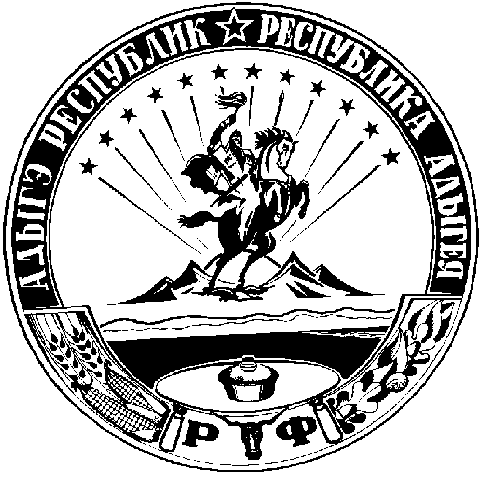 